OSNOVNA ŠOLA HORJULŠolska ulica 44, 1354 Horjul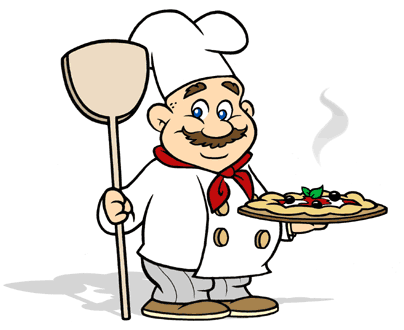 JEDILNIK28. november-2. december 2022PonedeljekZajtrkRžen kruh(1,6), skutni namaz(7), čaj PonedeljekMalicaŽitne čokoladne kroglice(1,6,7), navadni LCA jogurt(7)PonedeljekKosiloPiščančja obara(1,3,7,10), žganci(1), puding s posipom(7)PonedeljekPopoldanska malicaMlečni kifeljček(1,7), suho sadjeTorekZajtrkKruh(1), piščančja prsa, čajTorekMalicaPolnozrnat kruh(1), ribji namaz(4,7), kumare, čajTorekKosiloBistra juha s cmočki(1,7), dušena govedina, pire krompir(7), zelena solata TorekPopoldanska malicaGrški jogurt(7), grisini(1)  SredaZajtrkKornspitz štručka(1,11), kakavSredaMalicaČrn kruh(1), sir, kislo zelje, čajSredaKosiloZdrobova juha(1), puranja pečenka, polnozrnat kuskus(1), dušeno rdeče zelje, sadje SredaPopoldanska malicaBorovničev mafin(1,3,7), mleko(7)ČetrtekZajtrkKruh(1), topljeni sir(7), čajČetrtekMalicaBio pirino pecivo(1,7), bela kava(7), pomarančaČetrtekKosiloParadižnikova juha(1,3), mesni kaneloni(1,3,6,7,9), krompirjeva solata, zelena solata s koruzo, sok ČetrtekPopoldanska malicaPšenični kruhki s sezamom(1,11), češnjev paradižnikPetekZajtrkKoruzni kosmiči z mlekom(1,7), sadjePetekMalicaBurek(1,7), čajPetekKosiloLečina juha, peresniki s tuno v smetanovi omaki s sirom(1,3,4,7), žitna rezina(1,7,8)PetekPopoldanska malicaSkuta Oki-doki(7), kruh(1)OPOZORILOV zgornjih jedeh so lahko prisotni vsi naslednji alergeni: 1. Žita, ki vsebujejo gluten, zlasti pšenica, rž, ječmen, oves, pira, kamut ali njihove križane vrste in proizvodi iz njih. 2. Raki in proizvodi iz njih,  3. jajca in proizvodi iz njih, 4. ribe in proizvodi iz njih, 5. arašidi (kikiriki) in proizvodi iz njih, 6. zrnje soje in proizvodi iz njega, 7. mleko in mlečni izdelki, ki vsebujejo laktozo, 8. oreščki: mandlji, lešniki, orehi, indijski oreščki, ameriški orehi, brazilski oreščki, pistacija, makadamija ali orehi Queensland ter proizvodi iz njih, 9. listna zelena in proizvodi iz nje, 10. gorčično seme in proizvodi iz njega, 11. sezamovo seme in proizvodi iz njega, 12. žveplov dioksid in sulfidi, 13. volčji bob in proizvodi iz njega, 14. mehkužci in proizvodi iz njih.  V primeru, da dobavitelj ne dostavi naročenih artiklov, si kuhinja pridržuje pravico do spremembe jedilnika. Voda in topel čaj sta ves čas na voljo.                                                                                                                                                                                  DOBER TEK!OPOZORILOV zgornjih jedeh so lahko prisotni vsi naslednji alergeni: 1. Žita, ki vsebujejo gluten, zlasti pšenica, rž, ječmen, oves, pira, kamut ali njihove križane vrste in proizvodi iz njih. 2. Raki in proizvodi iz njih,  3. jajca in proizvodi iz njih, 4. ribe in proizvodi iz njih, 5. arašidi (kikiriki) in proizvodi iz njih, 6. zrnje soje in proizvodi iz njega, 7. mleko in mlečni izdelki, ki vsebujejo laktozo, 8. oreščki: mandlji, lešniki, orehi, indijski oreščki, ameriški orehi, brazilski oreščki, pistacija, makadamija ali orehi Queensland ter proizvodi iz njih, 9. listna zelena in proizvodi iz nje, 10. gorčično seme in proizvodi iz njega, 11. sezamovo seme in proizvodi iz njega, 12. žveplov dioksid in sulfidi, 13. volčji bob in proizvodi iz njega, 14. mehkužci in proizvodi iz njih.  V primeru, da dobavitelj ne dostavi naročenih artiklov, si kuhinja pridržuje pravico do spremembe jedilnika. Voda in topel čaj sta ves čas na voljo.                                                                                                                                                                                  DOBER TEK!OPOZORILOV zgornjih jedeh so lahko prisotni vsi naslednji alergeni: 1. Žita, ki vsebujejo gluten, zlasti pšenica, rž, ječmen, oves, pira, kamut ali njihove križane vrste in proizvodi iz njih. 2. Raki in proizvodi iz njih,  3. jajca in proizvodi iz njih, 4. ribe in proizvodi iz njih, 5. arašidi (kikiriki) in proizvodi iz njih, 6. zrnje soje in proizvodi iz njega, 7. mleko in mlečni izdelki, ki vsebujejo laktozo, 8. oreščki: mandlji, lešniki, orehi, indijski oreščki, ameriški orehi, brazilski oreščki, pistacija, makadamija ali orehi Queensland ter proizvodi iz njih, 9. listna zelena in proizvodi iz nje, 10. gorčično seme in proizvodi iz njega, 11. sezamovo seme in proizvodi iz njega, 12. žveplov dioksid in sulfidi, 13. volčji bob in proizvodi iz njega, 14. mehkužci in proizvodi iz njih.  V primeru, da dobavitelj ne dostavi naročenih artiklov, si kuhinja pridržuje pravico do spremembe jedilnika. Voda in topel čaj sta ves čas na voljo.                                                                                                                                                                                  DOBER TEK!